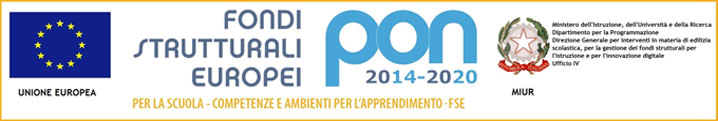 PROGETTO PON “POTENZIAMENTO DEI PERCORSI DI ALTERNANZA SCUOLA LAVORO”AVVISO DI SELEZIONE RIVOLTO AL PERSONALE INTERNO DELL’I.S. “G.PARODI”C.U.P. G14C17000030007	Il Dirigente ScolasticoVisto               le linee di indirizzo del  PTOF 2015/2016, 2016/2017, 2017/2018,  tra le quali l’apertura pomeridiana della scuola e l’asse I-istruzione-fondo sociale europeo (FSE) Obiettivo specifico 10.6→azione 10.6.6 e obiettivo specifico 10.2→azione 10.2.5Visto               il  D.I.  n. 44 del 01/02/2001  Visti               gli art. 5 e 7 d-c6 del D.Lgs. n. 165 del 30/08/2001 relativo al potere di organizzazione della 		P.A. e sulla possibilità di conferire incarichi per esigenze relative alla progettualità 			dell’Istituto, alla “didattica dei progetti” e  al conferimento degli incarichi all’interno 			dell’Istituto rivolti al personale internoVisto               il Regolamento interno di Istituto Capo VII-Regolamento per il conferimento di incarichi da 		assegnare a personale interno all’istituto  per l’ampliamento dell’offerta formativa e la 			realizzazione del progetto PON “Potenziamento dei percorsi di alternanza Scuola Lavoro”Visto               il D.L. 18 aprile 2016  n. 50 Codice dei contratti pubblici  e successive modificazioni ed 			integrazioni;Vista		la nota MIUR n. 34815 del 2 agosto 2017Vista               la lettera di autorizzazione MIUR (inserire autorizzazione) del 02/01/2018Considerato 	che si rende necessario procedere all’individuazione di personale interno cui conferire gli 			incarichi utili alla realizzazione del progetto PON “Potenziamento dei percorsi di ASL” per 		l’a.s. 2017/2018;RENDE NOTOAvviso: rivolto al personale interno dell’I.S. “G.Parodi”Questa istituzione scolastica seleziona:personale interno esperto con funzioni di tutor interni specialisti nelle arti figurative e nelle arti plastiche;personale interno  con funzioni di facilitatore dell’ASL con precipue competenze nel settore dei percorsi dell’alternanza scuola lavoro;Personale   con funzione di referenza e di coordinamento delle attività gestionali in generale dei due moduli di 90 (novanta) ore ciascuno compresi nel potenziamento dei percorsi dell’alternanza scuola lavoro con precipue competenze gestionali in materia di ASL e di realizzazione del progetto di filiera della stessa.Personale interno con competenze precipue in storia della civiltà contadina ed in storia dell’arte.Considerato che sia la nota MIUR 02/08/2017, sia l’avviso pubblico emanato nell’ambito dell’Asse I del PON “Per la scuola” 2014-2020 per la realizzazione del programma operativo nazionale da affidare nell’ambito dell’arricchimento dell’offerta formativa per la scuola secondaria di II grado e per l’a.s. 2017/2018 richiamano le istituzioni scolastiche circa l’importanza della priorità e scelta rivolta alle figure professionali interne all’Istituto.POTENZIAMENTO DEI PERCORSI DI ALTERNANZA SCUOLA LAVOROnel prospetto allegato A sono indicati in modo specifico:→ figure professionali richieste→numero delle ore per modulo (modularità 1 e modularità 2)→finalità e struttura degli interventi→tempi di svolgimento→importo massimo orario oneri inclusiL’esperto tutor e le altre figure professionali individuate per le attività sotto elencate sono tenuti a:→svolgere attività finalizzate al raggiungimento degli obiettivi formativi, previsti dal progetto ASL nel rispetto del calendario e degli orari concordati con il docente referente→rispettare quanto previsto dal D.L. 196/2003 in materia di trattamento dei dati sensibili e dati personali→produrre registro ad hoc per le attività svolte→collaborare in maniera assertiva e propositiva con l’Ufficio di presidenza per la realizzazione completa e compiuta degli ambiti tematici previsti dal progetto finanziato dal fondo sociale europeoLe figure professionali di cui sopra dovranno partecipare alle attività di valutazione previste dal PON.REQUISITI RICHIESTIEssere parte del personale interno all’istituto I.S. “G.Parodi” con competenze specifiche nel settore della lavorazione ceramica e dell’arte figurativaCittadinanza italiana o di uno degli Stati membri dell’Unione europea;Godimento dei diritti civili e politici;Non aver riportato condanne penali e non essere destinatario di provvedimenti che riguardino l’applicazione di misure di prevenzione, di decisioni civili e di provvedimenti amministrativi iscritti nel casellario giudiziale;Di non essere sottoposti a procedimenti penali;Di avere esperienze specifiche e competenze ben documentate nel curriculum vitae circa l’ambito di realizzazione dei due moduli che compongono i percorsi dell’ASLTITOLI RICHIESTI IN ORDINE DI PREFERENZATitolo di studio universitario o accademico specifico per i settori dell’arte figurativa e dell’ambito plastico e/o competenze specifiche maturate nel settore dei “falsi d’autore” e in quello   delle materie plastiche nella fattispecie nella lavorazione in ceramica dei materialiTitolo di studio universitario specifico per l’insegnamento della Storia dell’Arte, della Storia della civiltà contadina e degli insegnamenti letterariAbilitazioni specifiche/ruolo all’insegnamento delle discipline pittoriche e delle discipline plastichePubblicazioni o opere d’arte in catalogoCompetenze specifiche nei PON e nell’ASLCompetenze letterarie per la formazione relativa alle didascalie dei bassorilievi scultoreiPosizione occupata nella graduatoria di soprannumerarietà MODALITA’ E SCADENZA DEI TERMINI DI PRESENTAZIONE DELLE DOMANDELa domanda di partecipazione alla selezione rivolta ai docenti interni, in qualità di esperti tutor interni, facilitatore ASL, gestore percorsi ASL, per le due modularità facenti parte del PON “percorsi dell’alternanza scuola lavoro”, in forma individuale, redatta sull’apposito modulo (vedi allegato 1) compilata in ogni sua parte ed indirizzata al Dirigente Scolastico, deve pervenire entro e non oltre le ore 13.00 del g. 17/01/2018 alla segreteria dell’Istituto Superiore “G. Parodi” di Acqui Terme (AL) a mezzo PEC oppure per posta (non saranno considerate valide le domande inviate via mail o via fax e non conta la data di spedizione della raccomandata- le domande devono giungere entro il 17 gennaio 2018 ore 13.00).o mediante consegna a mano al seguente indirizzo: VIA De Gasperi n. 66 Acqui Terme (AL). L’invio della domanda entro i limiti suddetti è ad esclusivo rischio dell’interessato.Si prega di scrivere sulla busta la seguente dicitura: Partecipazione Selezione esperti tutor interno, esperto gestione, facilitatore ASL, formatori per  PON Percorsi dell’alternanza scuola lavoro.Obiettivi:Potenziare la capacità degli allievi di progettare e realizzare copie di opere d’arte e, in generale, di manufatti di alto profilo, perfezionando il proprio curricolo con una specializzazione di nicchia, incentivando la competenza relativa all’espressione culturale e la competenza base in scienza e tecnologiaMigliorare le capacità di relazione e di collaborazione proprie del lavoro in team, incentivando le competenze sociali e civiche;Contribuire le capacità di relazione e di collaborazione proprie del lavoro in team, incentivando le competenze sociali e civicheContribuire a sviluppare le competenze legate alla cittadinanza attiva e all’autoimprenditorialità, in un alveo in cui l’atout principale sia la salvaguardia delle opere d’ìarte;Sensibilizzare alla tutela e alla salvaguardia del patrimonio artistico e culturale, incentivando la ocmpetenza di cittadinanza, di consapevolezza ed espressione cultrualePotenziare la co-progettazione con gli enti pubblici sul terrritorio, per l’affinamento del metodo di lavoroImplementazione della sinergia scuola territorioDestinatari:Studenti motivati. La loro individuazione è strettamente legata alle capacità che hanno dimostrato nelle materie tecniche di indirizzo, a prescinfere3 dal loro rendimento nella globalità dell’offerta formativa. Studenti che hanno già dimostrato competenza partecipativa, critica e costruttiva che siano’ in grado di partecipare alla realizzazione di un progetto pensato con il territorio. Questi studenti adottano le regole dell’inclusione scelgono il sociale come metodo di condivisione anche del lavoro. Essi conoscono il linguaggio artistico e sono in grado di utilizzare tecniche e materiali diversi.Finalità:Questo PON è portatore di una “cultura laboratoriale” intesa come prassi didattica, ricerca, atteggiamento quotidiano e costante, sempre più integrato nella “forma mentis” della progettualità. La formazione teorica che accompagnerà lo svolgimento del progetto, sarà curata dall’insegnante formatore di storia dell’arte in collaborazione con il docente di discipline grafiche e pittoriche in base alle esigenze degli enti ospitanti e si svolgerà con i gruppi scelti di 15 studenti, selezionati tra i più motivati in ambito artistico, appartenenti a classi diverse, Alle lezioni frontali e di cfr, farà seguito il monitoraggio e la verifica dell’esperienza. I tutor scolastici interni esperti nelle discipline figurative e nelle discipline plastiche lavorazione in ceramica guideranno fattivamente gli studenti nella realizzazione del progetto rinsaldando i rapporti professionali con le agenzie presenti nella rete di filiera. I candidati esperti, il facilitatore dell’ASL e il gestore referente del progetto di esperti, i docenti formatori parteciperanno alla riunioni fissate dal DS al fine di coordinare nella maniera propria i lavori.In allegato alla domanda di partecipazione dovrà pervenire pena esclusione dalla selezione per competenze, la seguente documentazione:→curriculum vitae europeo (ai sensi del DPR 445/2000 l’Istituto si riserva il diritto di effettuare controllo sulle autocertificazioni) contenente eventuali informazioni ritenute necessarie in relazione all’oggetto dell’incarico e precedenti esperienze didattiche maturate nel settore;→nel caso in cui alla selezione partecipino un gruppo di docenti formatori, gli stessi dovranno indicare il nome dell’esperto (oltre che i componenti il gruppo), la dichiarazione dei titoli posseduti dall’esperto stesso e dagli altri membri ed i relativi curriculum vitae, sempre in formato europeo.L’incarico dovrà essere svolto nei tempi indicati dall’Ufficio di dirigenza dell’istituto comunque non oltre il 30 giugno 2018 termine improcrastinabile di chiusura dei  lavori.MODALITA’ DI INDIVIDUAZIONE DEI FORMATORILa commissione giudicatrice sarà presieduta dalla prof.ssa Raffaella Schellino, collaboratrice dell’Ufficio di presidenza, dalla prof.ssa Maria Sileo, Rita Parodi (collaboratrice Ufficio di presidenza), prof.ssa Margherita Vitale.La commissione ha a sua disposizione cento punti da assegnare.La selezione verrà effettuata a partire dall’esame del curriculum vitae. In particolare verranno applicati i seguenti criteri:Esperienze specifiche documentate negli assi tematici oggetto del progetto PON -20 ppCompetenze relazionali e comunicative in ordine alla tipicità del progetto ed al suo carattere volto allo specifico dell’ASL (anche questo da curriculum vitae)-10 ppTitoli di studio, dottorati, specializzazioni, master universitari, corsi di perfezionamento, corsi di aggiornamento, esperienze specifiche di relazioni con enti e agenzie esterne all’istituzione scolastica- 20 ppPosizione occupata nella graduatoria (max 40 pp determinati secondo la seguente tabella di valutazione:  10 pp per punteggio in graduatoria tra 1 e 99
20 pp per punteggio in graduatoria tra 100 e 199
30 pp tra 200 e 299
40 pp per punteggio maggiore o uguale a 300) Precedenti esperienze didattiche negli ambiti tematici oggetto del PON “Percorsi dell’alternanza scuola lavoro”- 10 ppSi darà luogo alla realizzazione di apposita  graduatoriaL’Istituto può assegnare l’incarico anche in presenza di una sola domanda pervenuta.In mancanza di candidature il DS procederà con l’assegnazione diretta degli incarichi previo assenso della figura professionale individuata.                        Vedasi ad ogni buon fine gli allegati 1 e A.SI PRECISA CHE:       →Il D.S. in base alla prerogative affidategli dalla normativa, conferisce l’incarico e sottoscrive il contratto con le figure professionali previste dal presente bando. L’entità max del compenso lordo, oneri inclusi, è quella prevista dal progetto e/o dai vigenti contratti collettivi di lavoro del comparto Scuola.→La prestazione dell’incarico deve essere di natura temporanea e non rinnovabile. ll compenso spettante sarà erogato nei tempi coerenti con l’erogazione dei relativi finanziamenti, previa presentazione di relazione finale, report delle ore prestate e a fronte di documento fiscalmente valido. Sono oggetto di compenso solo le ore effettivamente prestate e documentate.→Ai sensi del D.L.vo n. 196/2003 (Codice sulla Privacy) i dati personali forniti dal candidato saranno raccolti presso l’Istituto Superiore “G. Parodi” di Acqui Terme (AL) per le finalità di gestione della selezione. Il candidato formatore dovrà autorizzare l’Istituto al trattamento dei dati personali il cui titolare è il D.S. ed il cui responsabile è il DSGA Sig. Valter Laguzzi.Il presente avviso è affisso all’ALBO di questo Istituto, pubblicato in data odierna sul sito della scuola: www.istitutoparodi.gov.it (alla sezione ALBO PRETORIO ONLINE-BANDI DI GARA). Eventuali chiarimenti potranno essere richiesti presso l’Ufficio di Segreteria dell’Istituto tel. 0144320645.F.to IL DIRIGENTE SCOLASTICODott. Nicola TudiscoAllegati:  1 (domanda), A (dati progettuali)SCHEMA DI DOMANDA PER LA PARTECIPAZIONE ALL’AVVISO PUBBLICO PROGETTO PON PERCORSI DELL’ALTERNANZA SCUOLA LAVOROALL.1                                                                         AL DIRIGENTE SCOLASTICO                                                                                      Istituto Superiore “G.Parodi”                                                                                     Via De Gasperi, 66                                                                                         15011-Acqui Terme (AL)Il/la sottoscritt…………………………….nat……………..a………………….Prov. ……………il ………………………… e residente a…………………………Prov…………………………Via………………n. …………………cap. ………………………… Tel. ……………………………Fax. ………………………………….E-Mail ………………………… Codice fiscale……………………………………CHIEDEDi partecipare alla procedura di selezione per il reperimento di: a. tutor interni  /b.coordinatore gestore tecnico referente del progetto  / c. formatori  d. facilitatore dell’ASL  (barrare la casella di interesse),   a.s. 2017/2018 per il progetto PON: Percorsi dell’alternanza Scuola LavoroN.B. Barrare la casella corrispondente alla scelta di interesseA tal fine allega: Curriculum vitae in formato europeo del candidato formatoreAltra documentazione ritenuta utile alla valutazione (specificare)Il/la sottoscritt…dichiara di essere a perfetta conoscenza di tutti i temi del bando che accetta senza riserve e,ai sensi e per gli effetti degli artt. 13 e 23 del D. L.gs. n. 196/2003, di acconsentire  al trattamento dei dati personali secondo le modalità e nei limiti relativi alla presente procedura di selezione.DATA………………………………..     FIRMA…………………………..ALL. ADATI PROGETTUALI 
Il progetto mira a costruire nuove occasioni di alternanza scuola lavoro valorizzando il tessuto locale lungo l’asse culturale.Il docente tutor interno: a. assiste e guida il gruppo di studenti nel percorso di ASL con l’aiuto del facilitatore dell’ASL e dei tutor esterni, l’assessore alla Cultura del Comune di Sessame (AT) e l’architetto Giovanni Bistolfi per la protezione civile di Acqui Terme; b. monitora le attività e affronta le eventuali criticità che dovessero emergere dalle stesse, avendo cura delle finalità del progetto in ognuna delle sue fasi di realizzazione anche in chiave di apprendimento delle competenze di base di cittadinanza europea;c. valuta,  comunica e valorizza gli obiettivi raggiunti e le competenze progressivamente sviluppate dallo studente in chiave di sviluppo  delle competenze europee di cittadinanza; d. promuove l’att5ività di valutazione sull’efficacia e la coerenza del percorsi d alternanza, da parte dello studente coinvolto. Il progetto è portatore di una “cultura laboratoriale” di lavoro d’équipe con una connotazione di relazione con enti esterni. La ricerca e la progettualità condivisa nella dinamica della scuola aperta e del cooperative learning costituiscono motivo di ricerca di progettualità e di condivisione all’interno della concezione della scuola aperta di cui alla L. 107 del 13/07/2015. Il progetto fa leva anche sull’interesse sul bisogno di relazione tipico dell’età  adolescenziale e consente un incontro che diviene arricchimento reciproco e che rende protagonisti gli allievi con le loro competenze, assegnando agli adulti  un quadro di tutoraggio, in un ruolo prezioso e discreto di mediazione, accompagnamento e incoraggiamento formativo.SCHEDA DEI COSTI SALVARTESCHEDA COSTI MUSEO A CIELO APERTO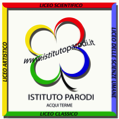 ISTITUTO SUPERIORE “GUIDO PARODI” – ACQUI TERME - (AL)Via De Gasperi 66, tel. 0144/320645 – fax 0144/350098C.M.: ALIS00100E - C.F.: 81001730068                  http:/ /www.istitutoparodi.gov.it - segreteria@istitutoparodi.gov.it
     LICEO CLASSICO STATALE - LICEO DELLE SCIENZE UMANE STATALECorso Bagni, 1 - tel.  0144322254 fax 0144980043LICEO SCIENTIFICO STATALE “G. PARODI” - – LICEO LINGUISTICO STATALE -  LICEO ARTISTICO STATALE “J. OTTOLENGHI”Via De Gasperi, 66 - tel. 0144320645 fax 0144350098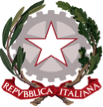 Moduli: Descrizione moduliTitolo di studio per la figura di tutor interno e competenze1SALVARTE-COPIE D’AUTORE PER LA PROTEZIONE CIVILEIl modulo, dopo un’attività mirata di formazione specialistica prevede la realizzazione di copie di opere d’arte conosciute, in dimensioni reali fino a 1,5 m x2 m, da utilizzare nelle esercitazioni della protezione civile. E’ rivolto ad un gruppo di 15 alunni delle classi terza e quarta dell’indirizzo “Arti figurative”. E’ strutturato nella logica di un modello laboratoriale e persegue i seguenti obiettivi: a. apprendimento degli elemtni della pittura attraverso l’analisi e la copia dell’opera;b. sviluppo delle capacità grafiche e pittoriche; c.riproduzione delle proporzioni e dei colori su grandi dimensioni; d. Sarà utilizzata una metodologia classica che parte dall’analisi dell’opera, dallo studio delle parti più complesse (come i visi o le mani a livello grafico), dall’ingrandimento del disegno con la tecnica della quadrettatrura fino alla preparazione del supporto con gesso acrilico, studio cromatico e stesura delle basi di colore con colori acrilici, avendo cura di riprodurre gli esatti colori, completamento delle parti più semplici, finitura dei dettagli e delle parti più complesse. Durante il percorso verranno realizzate tre verifiche.Diploma d’accademia d’arte settore figurativoDiploma di Istituto d’arte o Liceo artisticoCompetenze specifiche nelle discipline figurative2REALIZZAZIONE MUSEO A CIELO APERTO10 ore di formazione previa di Storia dell’arte contadina e di Storia della civiltà contadina. Obiettivi: a. competenze tecniche sui materiali e loro scelta; b.miglioramento capacità relazionali; c.sviluppo autoimprenditorialità; Formazione specialistica: idedazione, progettazione e realizzazione mediante scultura di 16 pannelli in rilievo per apertura di Museo a cielo aperto di storia contadina. Metodologia: learning by doing. Realizzazione di 17 pannelli decorativi in rilievo da collocare in modo permanente nella nuova piazza di Sessame Martiri di Nassirya. Tre verifiche relative all’andamento dei lavori.Diploma di accademiaDiploma di Liceo artisticoCompetenze specifiche nelle materie plastiche2REALIZZAZIONE MUSEO A CIELO APERTO10 ore di formazione previa di Storia dell’arte contadina e di Storia della civiltà contadina. Obiettivi: a. competenze tecniche sui materiali e loro scelta; b.miglioramento capacità relazionali; c.sviluppo autoimprenditorialità; Formazione specialistica: idedazione, progettazione e realizzazione mediante scultura di 16 pannelli in rilievo per apertura di Museo a cielo aperto di storia contadina. Metodologia: learning by doing. Realizzazione di 17 pannelli decorativi in rilievo da collocare in modo permanente nella nuova piazza di Sessame Martiri di Nassirya. Tre verifiche relative all’andamento dei lavori.Laurea in Architettura o titolo di accesso per l’insegnamento di Storia dell’Arte (per formazione)Laurea in Lettere (per supervisione didascalie)Laurea in Storia (per formazione in Storia della civiltà contadina)ISTITUTO SUPERIORE “GUIDO PARODI” – ACQUI TERME - (AL)Via De Gasperi 66, tel. 0144/320645 – fax 0144/350098C.M.: ALIS00100E - C.F.: 81001730068                  http:/ /www.istitutoparodi.gov.it - segreteria@istitutoparodi.gov.it
     LICEO CLASSICO STATALE - LICEO DELLE SCIENZE UMANE STATALECorso Bagni, 1 - tel.  0144322254 fax 0144980043LICEO SCIENTIFICO STATALE “G. PARODI” - – LICEO LINGUISTICO STATALE -  LICEO ARTISTICO STATALE “J. OTTOLENGHI”Via De Gasperi, 66 - tel. 0144320645 fax 0144350098ISTITUTO SUPERIORE “GUIDO PARODI” – ACQUI TERME - (AL)Via De Gasperi 66, tel. 0144/320645 – fax 0144/350098C.M.: ALIS00100E - C.F.: 81001730068                  http:/ /www.istitutoparodi.gov.it - segreteria@istitutoparodi.gov.it
     LICEO CLASSICO STATALE - LICEO DELLE SCIENZE UMANE STATALECorso Bagni, 1 - tel.  0144322254 fax 0144980043LICEO SCIENTIFICO STATALE “G. PARODI” - – LICEO LINGUISTICO STATALE -  LICEO ARTISTICO STATALE “J. OTTOLENGHI”Via De Gasperi, 66 - tel. 0144320645 fax 0144350098Tipo costoVoce di costoModalità di calcoloValore unitarioQuantitàN.soggettiImporto voceBaseTutor interno/tutor interno aggiuntivoCosto orario30,00 €/ora12.700,00€FormazioneCosto orario30,00 € ora32.700,00€Gestione (facilitatore ASL, Referente, DSGA, materiali, attrezzature, rimborsi viaggi)Costo orario3,47154.684,50€TOTALE10.084,50€Tipo costoVoce di costoModalità di calcoloValore unitarioQuantitàN.soggettiImporto voceBaseTutor interno/tutor interno aggiuntivoCosto orario30,00 €/ora12.700,00€FormazioneCosto orario30,00 € ora32.700,00€Gestione (facilitatore ASL, Referente, DSGA, materiali, attrezzature, rimborsi viaggi)Costo orario3,47154.684,50€TOTALE10.084,50€